                                 คำร้องขอส่งหลักฐานการศึกษา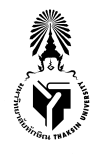 เรื่อง  ขอส่งหลักฐานการศึกษา                           		                      เรียน  นายทะเบียน                                               	ข้าพเจ้า (นาย/นาง/นางสาว)…………………….....................…….……….…………......…………….......................................................สังกัดคณะ…………….....………............................................…………สาขาวิชา ………...........................................…....................ชั้นปี...........................เป็นนิสิตระดับ     	  ปริญญาตรี       	  บัณฑิตศึกษา		  ประกาศนียบัตรบัณฑิต	         ประเภทนิสิต     	  ภาคปกติ      		  ภาคสมทบ/ภาคพิเศษมีความประสงค์ขอให้มหาวิทยาลัยจัดส่งหลักฐานการศึกษา ตามที่อยู่ดังนี้  (โปรดเขียนด้วยตัวบรรจง และชัดเจน)บ้านเลขที่...................หมู่ที่.......................ซอย......................................ถนน...............................................ตำบล/แขวง...........................................อำเภอ/เขต..................................................จังหวัด..................................................................รหัสไปรษณีย์.............................................................เงื่อนไข : มหาวิทยาลัยจะจัดส่งหลักฐานการศึกษาให้ทางไปรษณีย์ โดยวิธีการลงทะเบียน แต่จะไม่รับผิดชอบกรณีสูญหายหรือใด ๆ       และหากท่านยังมีพันธะใด ๆ กับมหาวิทยาลัย กลุ่มงานทะเบียนนิสิตฯ จะไม่จัดส่งเอกสารให้ท่านจนกว่าจะล้างพันธะกับมหาวิทยาลัยเรียบร้อยแล้ว (ลงชื่อ)….................………………………. ผู้ยื่นคำร้อง                                                                                         (......................................................) 							          วันที่ ........./............/............1. ฝ่ายการคลังและทรัพย์สิน1. ฝ่ายการคลังและทรัพย์สินได้รับเงินค่าส่งหลักฐานการศึกษาแล้ว จำนวน..........................บาท  ตามใบเสร็จรับเงิน  เล่มที่................เลขที่......................                                                        (ลงชื่อ) .............................................. เจ้าหน้าที่ฝ่ายคลังฯ   วันที่ ........../............./...............ได้รับเงินค่าส่งหลักฐานการศึกษาแล้ว จำนวน..........................บาท  ตามใบเสร็จรับเงิน  เล่มที่................เลขที่......................                                                        (ลงชื่อ) .............................................. เจ้าหน้าที่ฝ่ายคลังฯ   วันที่ ........../............./...............2. กลุ่มงานทะเบียนนิสิตและบริการการศึกษา2. กลุ่มงานทะเบียนนิสิตและบริการการศึกษา1. การตรวจสอบพันธะ           นิสิตไม่มีพันธะ สามารถจัดส่งหลักฐานการศึกษาได้      นิสิตมีพันธะ............................................................  (ลงชื่อ) ..........................................เจ้าหน้าที่งานทะเบียนฯ                วันที่ ........../............./...............2. ดำเนินการจัดหลักฐานการศึกษาแล้ว   เมื่อวันที่ ........../............./...............                       (ลงชื่อ) .................................................. ผู้จัดส่ง   หมายเหตุ.......................................................................................